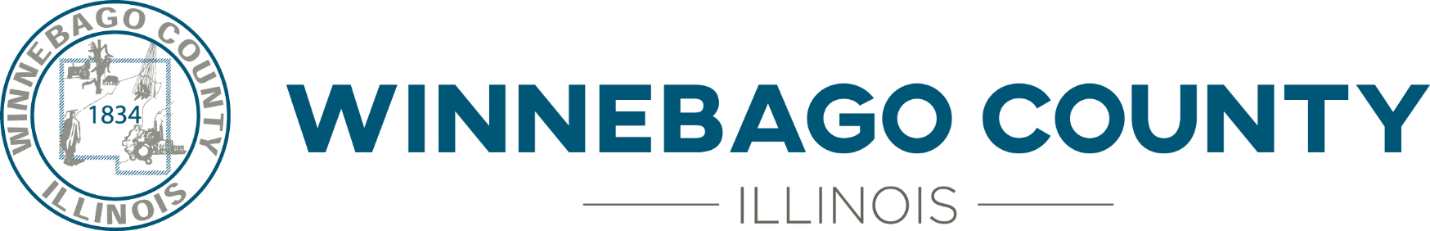 February 12, 2021ADDENDUM TWOWEBSITE AND SOCIAL MEDIA REFRESH/REBUILD REQUEST FOR QUALIFICATIONS #21Q-2211Bidders are required to indicate on their Proposal Form that they have received and acknowledged Addendum Two. The following is a clarification to the original RFQ;On Page 13, please note correction to the SUBMITTAL FORMAT REQUIREMENT, which eliminates the  page limitation requirements;SUBMITTAL FORMAT REQUIREMENT When preparing submittals for the County, the following requirements shall be adhered to and presented in the order listed below.  Each bulleted item shall be separated and labeled using fixed tab dividers. and be limited to one (1) page each unless otherwise noted. Standard page formatting shall include 12-point font, one (1) inch margins and be double sided.PLEASE NOTE THAT RFQ CLARIFICATION WILL NOT AFFECT THE SUBMISSION DEADLINE OF FEBRUARY 18, 2021 AT 11:00 A.M.Any questions should be directed to the Purchasing Department, 404 Elm Street, Room 202, Rockford, IL 61101 or by telephone 815-319-4380, or email Ann Johns at purchasing@wincoil.usEND OF ADDENDUM TWOCounty Administration Building404 Elm StreetRockford, Illinois  61101Ann JohnsDirector of PurchasingPhone:  Fax:  